Brötchen aus der Brownieform von Pampered Chef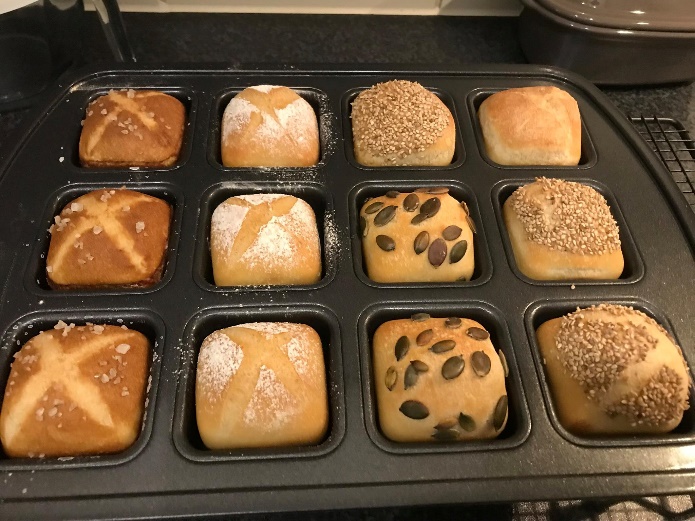 Zutaten:400 g Weizenmehl Type 550250 g kaltes Wasser10 g frische Hefe1,5 TL Salz1 Prise ZuckerSaaten nach Wahl zum bestreuenZubereitung:Alles Zutaten bis auf die Saaten in den Mixtopf geben und 5 Minuten/Teigknetstufe kneten lassenTeig auf der Teigunterlage in 12 gleichgroße Stücke teilen und jedes Brötchen schleifenTeiglinge in die Brownieform geben und mit Wasser besprühen.Nun den Deckel Keep & Carry auf die Brownieform geben und die Form nun 10 Stunden in den Kühlschrank geben (Übernachtgare)Evtl. nach der Garzeit ein Muster in die Teiglinge ritzen und mit dem Streufix bemehlen und mit Saaten betreuenDer Backofen ist auf 220°/Ober-/Unterhitze vorgeheizt/Rost/mittleres Einschubfach/ca. 25 Minuten backenMartina Ziehl mit Pampered Chef – Onlineshop: ziehl.shop-pamperedchef.de